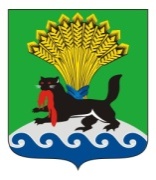 РОССИЙСКАЯ ФЕДЕРАЦИЯИРКУТСКАЯ ОБЛАСТЬИРКУТСКОЕ РАЙОННОЕ МУНИЦИПАЛЬНОЕ ОБРАЗОВАНИЕАДМИНИСТРАЦИЯУПРАВЛЕНИЕ ОБРАЗОВАНИЯНАЧАЛЬНИКПРИКАЗот «_____»_______________ 20____г.					                      №_______Об организации ВПР в 2022С целью обеспечения выполнения Приказа Федеральной службы по надзору в сфере образования и науки № 1139 от 16.08.2021 «О проведении Федеральной службой по надзору в сфере образования и науки мониторинга качества подготовки обучающихся общеобразовательных организаций в форме Всероссийских проверочных работ» (далее- ВПР), направленных на оценку качества подготовки обучающихся, руководствуясь подпунктом 15.10 пункта 15 раздела 5 Положения «Об Управлении образования администрации Иркутского районного  муниципального образования», утвержденного Решением Думы Иркутского районного муниципального образования от 28.12.2016 №31-275/рдПРИКАЗЫВАЮ: 1. Руководителям общеобразовательных организаций назначить школьных координаторов сопровождения ВПР, предоставить скан-копии приказов о назначении, сроков проведения ВПР по предметам по адресу uoir-miv@mail.ru  в срок до 01.03.2022 г.2. Утвердить примерный график проведения ВПР в общеобразовательных организациях Иркутского районного  муниципального образования  в 4,5,6,7,8 классах по предметам, утвержденных Приказом Федеральной службы по надзору в сфере образования и науки № 1139 от 16.08.2021, в соответствии со сроками рекомендованными письмами Министерства образования Иркутской области по срокам – с 15.03.2022 по  29.04.2022 (приложение 1).3. Возложить обеспечение и проведение ВПР в 5-8 классах в компьютерной форме, согласно заявок общеобразовательных организаций (приложение 2), на руководителей общеобразовательных организаций.  3. Возложить проведение ВПР в 10,11 классах в режиме апробации на руководителей общеобразовательных организаций. О сроках проведения ВПР уведомить муниципального координатора Минееву И.В. в срок до 11.02.2022 г.4. Руководителям общеобразовательных организаций взять под личный контроль обеспечение требуемых условий проведения ВПР (в том числе требований к программному обеспечению)  как независимой оценки знаний обучающихся  и условий объективности их проведения и проверки. 3. Контроль исполнения приказа возложить на Ткачеву И.В., заместителя начальника Управления образования администрации ИРМО.Начальник                                                                                                    Р.Р. Зарипов Приложение 1 График проведения ВПР в МОУ ИРМО в 2022 году Примечание:  *- сроки только для ОО, выбравших ВПР как апробацию по предметам для учеников 10-11 классов**- при необходимости ОО может переносить срок ВПР перечисленных предметов выше, если это не компьютерная форма ВПР; при компьютерной форме  срок проведения установлен с 18.04.2022 г.Приложение 2Выбор ОО АИРМО предметов для ВПР в компьютерной форме в 2022 году10 Апробация* География11 Апробация*История, Биология, Физика, География, Химия,  ИЯ 11 Апробация*История, Биология, Физика, География, Химия,  ИЯ 11 Апробация*История, Биология, Физика, География, Химия,  ИЯ 11 Апробация*История, Биология, Физика, География, Химия,  ИЯ Проведение ВПРС 01.03.2022 по 09.03.2022С 01.03.2022 по 09.03.2022С 01.03.2022 по 09.03.2022С 01.03.2022 по 09.03.2022С 01.03.2022 по 09.03.2022Проверка работ и заполнение протоколов10.03.-11.03.202210.03.-11.03.202210.03.-11.03.202210.03.-11.03.202210.03.-11.03.2022Загрузка  форм сбора результатовдо 15.03.2022до 15.03.2022до 15.03.2022до 15.03.2022до 15.03.20224 классРусский язык5 классРусский язык 6 класс Математика 7 классМатематика8 классРусский язык   Проведение ВПРс 15.03.2022 по 18.03.2022с 15.03.2022 по 18.03.2022с 15.03.2022 по 18.03.2022с 15.03.2022 по 18.03.2022с 15.03.2022 по 18.03.2022Проверка работ и заполнение протоколовдо 24.03.2022до 24.03.2022до 24.03.2022до 24.03.2022до 24.03.2022Загрузка  форм сбора результатовдо 25.03.2022до 25.03.2022до 25.03.2022до 25.03.2022до 25.03.20224 классМатематика 5 классМатематика6 класс   Русский язык7 класс Русский язык Физика 8 класс  МатематикаПроведение ВПРс 22.03.2022 по 28.03.2022с 22.03.2022 по 28.03.2022с 22.03.2022 по 28.03.2022с 22.03.2022 по 28.03.2022с 22.03.2022 по 28.03.2022Проверка работ и заполнение протоколовдо 31.03.2022до 31.03.2022до 31.03.2022до 31.03.2022до 31.03.2022Загрузка  форм сбора результатовдо 01.04.2022до 01.04.2022до 01.04.2022до 01.04.2022до 01.04.20224 классОкружающий мир5 классИстория 6 классИстория 7 классИЯ История  8 классХимия Физика Проведение ВПРс 05.04.2022 по 15.04.2022с 05.04.2022 по 15.04.2022с 05.04.2022 по 15.04.2022с 05.04.2022 по 15.04.2022с 05.04.2022 по 15.04.2022Проверка работ и заполнение протоколовдо 20.04.2022до 20.04.2022до 20.04.2022до 20.04.2022до 20.04.2022Загрузка  форм сбора результатовдо 25.04.2022 до 25.04.2022 до 25.04.2022 до 25.04.2022 до 25.04.2022 4 класс-5 класс-6 класс**Биология ОбществознаниеГеография  7 класс**Биология Общест-ниеГеография  8 класс**Биология Общест-ниеГеография  Проведение ВПРс 18.04.2022 по 25.04.2022с 18.04.2022 по 25.04.2022с 18.04.2022 по 25.04.2022с 18.04.2022 по 25.04.2022с 18.04.2022 по 25.04.2022Проверка работ и заполнение протоколовдо 27.04.2022до 27.04.2022до 27.04.2022до 27.04.2022до 27.04.2022Загрузка  форм сбора результатовдо 29.04.2022 до 17.00 местного временидо 29.04.2022 до 17.00 местного временидо 29.04.2022 до 17.00 местного временидо 29.04.2022 до 17.00 местного временидо 29.04.2022 до 17.00 местного времениОО АИРМОкласспредметБольшеголоустненская ООШ7 клгеографияБольшереченская СОШ5 клбиологияБутырская СОШ6 клгеографияГороховская СОШ6 клобществознаниеГорячеключевская СОШ7 клбиологияКарлукская СОШ7 клбиологияКудинская СОШ6 клбиологияЛиствянская СОШ6,7,8 клгеографияМаксимовская СОШ8 клгеографияМалоголоустненская СОШ6 клбиологияМамоновская СОШ6 клобществознаниеМарковская СОШ7 клобществознаниеМарковская СОШ №26 клгеографияМолодежный СОШ8 клбиологияНикольская СОШ8 клгеографияОёкская СОШ6 клобществознаниеПивоваровская СОШ6 клгеографияПлишкинская СОШ8 клобществознаниеРевякинская СОШ6 клбиологияСмоленская СОШ8 клгеографияУриковская СОШ7 клобществознаниеУсть-Кудинская СОШ8 клобществознаниеХомутовская СОШ №15 клбиологияХомутовская СОШ №28 клобществознаниеШиряевская СОШ5 клбиологияВечерняя (сменная) ОШ0-